LATVIJAS REPUBLIKAS MINISTRU KABINETS2016. gada _____________					Noteikumi Nr._____Rīgā									(prot. Nr.___, ____§)Grozījumi Ministru kabineta 2014.gada 2.septembranoteikumos Nr.529 “Ēku būvnoteikumi”Izdoti saskaņā ar Būvniecības likuma 5.panta pirmās daļas 2.punktu un otrās daļas 1.punktu1. Izdarīt Ministru kabineta 2014.gada 2.septembra noteikumos Nr.529 “Ēku būvnoteikumi” (Latvijas Vēstnesis, 2014, 194.nr.) šādus grozījumus: 1.1. aizstāt noteikumu visā tekstā skaitli un vārdus “14 dienu laikā” ar skaitli un vārdiem “10 darbdienu laikā”;1.2. aizstāt noteikumu visā tekstā skaitli un vārdu “14 dienām” ar skaitli un vārdu “10 darbdienām”;1.3. papildināt noteikumus ar 3.1 punktu šādā redakcijā:“3.1 Latvijas Republikas diplomātiskās un konsulārās pārstāvniecību (turpmāk – pārstāvniecība) būvniecībai ārvalstīs nav nepieciešams saņemt Latvijas Republikas iestādes izdotu administratīvo aktu būvniecībai. Pārstāvniecību būvniecību ārvalstīs organizē valsts akciju sabiedrība “Valsts nekustamie īpašumi”, kā arī nodrošina būvprojekta ekspertīzi, autoruzraudzību un būvuzraudzību, ja to nosaka Latvijas Republikas normatīvie akti, un saņem atbilstošu atļauju vai cita veida dokumentu, ja saskaņā ar uzņemošās valsts normatīvo aktu prasībām tāds ir nepieciešams. Pārstāvniecību būvniecības ieceres dokumentāciju, būvprojektu izstrādā un būvdarbus veic saskaņā ar Latvijas Republikas normatīvajiem aktiem, ciktāl tie nav pretrunā ar uzņemošās valsts normatīvajiem aktiem. Birojs veic pārstāvniecību apsekošanu pēc būvdarbu pabeigšanas un ekspluatācijas kontroli.”;1.4. aizstāt 6.1.apakšpunktā skaitļus un vārdu “22., 23., 24.punktā” ar skaitļiem un vārdu “22., 23., 24., 29.1punktā”;1.5. izteikt 7.punktu šādā redakcijā:“7. Būvniecības ieceres dokumenti nav nepieciešami:7.1. ja ēkā vai telpu grupā tiek īstenots interjera projekts, kas neskar trešās personas, nesošās būvkonstrukcijas, slodzi nenesošās sienas, starpsienas un koplietošanas inženiertīklus;7.2. pirmās grupas ēkas vai tās daļas (izņemot publiskās ēkas pilsētās un ciemos) atjaunošanai, nemainot ēkas nolietojušos nesošos elementus vai konstrukcijas, neskarot ēkas fasādi un koplietošanas inženiertīklus, veicot funkcionālus vai tehniskus uzlabojumus;7.3. pirmās grupas ēkas fasādes apdares atjaunošanai, visu logu nomaiņai, fasādes siltināšanai, jumta siltināšanai, jumta ieseguma nomaiņai, pagraba siltināšanai, ja ēka nav valsts aizsargājamais kultūras piemineklis un atrodas ārpus pilsētām un ciemiem;7.4. pirmās, otrās vai trešās grupas ēkas logu atjaunošanai un nomaiņai, ja tiek ievēroti šo noteikumu 39., 40. vai 41.punktā minētie nosacījumi;7.5. otrās vai trešās grupas dzīvojamās ēkas, izņemot valsts aizsargājamos kultūras pieminekļus, lodžiju aizstiklošanai, nemainot ārsienu izvietojumu, ja tiek ievēroti šo noteikumu 42.punktā minētie nosacījumi;7.6. pirmās vai otrās grupas vienstāva ēkas bez pamatiem (siltumnīca, nojume, lapene, paviljons utml.) ārpus publiskās ārtelpas jaunai būvniecībai, novietošanai un nojaukšanai, kuras ekspluatācijas laiks nav ilgāks par vienu gadu un kas jānojauc līdz minētā termiņa beigām, tajā ietverot nojaukšanas laiku;7.7. pirmās, otrās vai trešās grupas ēkas fasādes un/ vai jumta ieseguma krāsošanai, ja krāsu pase saskaņota pašvaldības saistošajos noteikumos noteiktajā kārtībā;7.8. pirmās, otrās vai trešās grupas ēkas lieveņa, ārējo kāpņu un ārējo jumtūdeņu novadsistēmu atjaunošanai, neveicot citus ēkas fasādes būvdarbus un nodrošinot to atbilstību ēkas fasādes koptēlam, izņemot valsts aizsargājamos kultūras pieminekļus;7.9. pirmās, otrās vai trešās grupas ēkas ārdurvju atjaunošanai un nomaiņai, neveicot citus ēkas fasādes būvdarbus, ja tiek nodrošināta atbilstība ēkas fasādes koptēlam (ievērots apjoms, durvju proporcijas un dalījums, tā krāsojums) un izvēlētie būvizstrādājumi nodrošina vismaz līdzvērtīgas iepriekšējā būvizstrādājuma tehniskās ekspluatācijas īpašības, izņemot valsts aizsargājamos kultūras pieminekļus;7.10. pirmās grupas ēkas vai otrās grupas viena vai divu dzīvokļu dzīvojamai ēkai, tās palīgēkai vai lauku saimniecības nedzīvojamai ēkai, izņemot valsts aizsargājamos kultūras pieminekļus, jumta ieseguma atjaunošanai ārpus pilsētām un ciemiem, neveicot citus ēkas fasādes būvdarbus un nodrošinot to atbilstību ēkas fasādes koptēlam, nemainot jumta konfigurāciju, krāsu un izvēlētie būvizstrādājumi nodrošina vismaz līdzvērtīgas iepriekšējā būvizstrādājuma tehniskās ekspluatācijas īpašības, ja pašvaldības apbūves noteikumos nav izvirzītas citas prasības.7.11. šo noteikumu 29.1punktā minēto ēku nojaukšanai.”;1.6. papildināt 11., 14. un 20.punktā aiz vārdiem “būvprojekta izstrādātājs” (attiecīgajā locījumā) ar vārdiem “būvkomersants vai būvspeciālists” (attiecīgajā locījumā);1.7. papildināt 20.punktu ar jaunu teikumu šādā redakcijā:“Visus izstrādātos būvniecības ieceres dokumentu eksemplārus iesniedz būvvaldē.”;1.8. svītrot 28.2.apakšpunktā vārdu “derīga”;1.9. izteikt 29.2.apakšpunktu šādā redakcijā:“29.2. būvprojekta ģenerālplāna atbilstošā vizuāli uztveramā mērogā (M 1:250; M 1:500; M 1:1000) uz topogrāfiskā plāna;”;1.10. papildināt noteikumus ar 29.1 punktu šādā redakcijā:„29.1 Ierosinot otrās vai trešās grupas vienstāva ēkas (siltumnīca, nojume, paviljons, kafejnīca u.tml.), kuras ekspluatācijas laiks nav ilgāks par vienu gadu un kas jānojauc līdz minētā termiņa beigām, tajā ietverot nojaukšanas laiku (turpmāk – sezonas ēka), jaunu būvniecību vai novietošanu, izņemot 7.6.apakšpunktā minēto gadījumu, būvvaldē iesniedz:29.11. aizpildītu paskaidrojuma raksta I daļu;29.12. skaidrojošu aprakstu par plānoto būvniecības ieceri, tai skaitā par ugunsdrošības risinājumiem un izmantotajiem būvizstrādājumiem, plānoto būvdarbu veikšanas laiku (kalendāro plānu), kā arī par nojaukšanas darbu termiņiem, būvniecībā radušos atkritumu apsaimniekošanu, vides aizsardzības pasākumiem, teritorijas sakārtošanu pēc nojaukšanas darbiem;29.13. grafiskos dokumentus:29.13.1. objekta vizuālo risinājumu, bet novietošanas gadījumā – ražotāja būvizstrādājuma tehnisko dokumentāciju un grafisko dokumentu ar ēkas fasādi;29.1.3.2. situācijas plānu atbilstošā vizuāli uztveramā mērogā (M 1:250; M 1:500; M 1:1000) uz zemes robežu plāna, kurā norādīta paredzētā objekta piesaiste zemes gabalā un tā ārējie izmēri;29.1.4. saskaņojumus ar:29.14.1. to zemes gabala īpašnieku, kura zemes gabals robežojas ar zemes gabalu, kurā plānota būvniecība, ja būvniecības ieceres atrašanās vieta pārsniedz normatīvajos aktos noteiktos attālumus un tas ir atļauts, saņemot attiecīgo saskaņojumu;29.14.2. tā zemes gabala īpašnieku, kurā plānota ēkas jauna būvniecība vai novietošana;29.14.3. kopīpašniekiem, ja iecere skar kopīpašumu;29.14.4. institūcijām, ja to nosaka normatīvie akti;29.15. atļaujas, ja to nosaka normatīvie akti;29.16. tehniskos vai īpašos noteikumus, ja to nosaka normatīvie akti;29.17. citus dokumentus atbilstoši vietējās pašvaldības teritorijas plānojumā, lokālplānojumā vai detālplānojumā (ja tāds ir izstrādāts) noteiktajam.”;1.11. izteikt 31.2.apakšpunktu šādā redakcijā:“31.2. būvprojekta ģenerālplāna atbilstošā vizuāli uztveramā mērogā (M 1:250; M 1:500; M 1:1000) uz topogrāfiskā plāna, ja ēkas pārbūvē paredzētas apjoma izmaiņas, ārējo tīklu pārbūve vai ēkas fasādē veicamās izmaiņas skar blakus esošo nekustamo īpašumu īpašnieku tiesiskās intereses;”;1.12. izteikt 32.punktu šādā redakcijā:“32. Ierosinot otrās grupas ēkas nojaukšanu, ja tā nav pieslēgta ārējiem inženiertīkliem vai tie ir atslēgti, ko apliecina attiecīgā inženiertīklu īpašnieka atzinums (dokuments), būvvaldē iesniedz:32.1. aizpildītu paskaidrojuma raksta ēkas nojaukšanai I daļu;32.2. skaidrojošu aprakstu par plānotajiem nojaukšanas darbiem un to termiņiem, būvniecībā radušos atkritumu apsaimniekošanu, vides aizsardzības pasākumiem, teritorijas sakārtošanu pēc nojaukšanas darbiem;32.3. situācijas plānu atbilstošā vizuāli uztveramā mērogā (M 1:250; M 1:500; M 1:1000) uz zemes robežu plāna, kurā norādīta nojaucamā ēka;32.4. fotofiksāciju ēkai, kas vecāka par 40 gadiem;32.5. darbu organizēšanas projektu, izņemot otrās grupas viena dzīvokļa dzīvojamai ēkai un palīgēkai, kā arī lauku saimniecības nedzīvojamai ēkai, kas nav augstāka par diviem stāviem un kuru apbūves laukums nav lielāks par 400 m2 un būvtilpums – par 2000 m3;32.6. citus dokumentus, atļaujas vai saskaņojumus, ja to nosaka normatīvie akti.”;1.13. svītrot 33.2.apakšpunktā vārdu “derīga”;1.14. izteikt 35.punkta ievaddaļu šādā redakcijā:“Ierosinot pirmās grupas publiskas ēkas vai tās daļas (pilsētās un ciemos), otrās vai trešās grupas ēkas vai tās daļas vienkāršotu atjaunošanu – ēkas vai tās daļas atjaunošana, nemainot ēkas nolietojušos nesošos elementus vai konstrukcijas, neskarot ēkas fasādi un koplietošanas inženiertīklus, veicot funkcionālus vai tehniskus uzlabojumus, būvvaldē iesniedz:”;1.15. papildināt 35.3. apakšpunktā aiz vārda “ieceri” ar vārdiem “tai skaitā par ugunsdrošības risinājumiem un izmantotajiem būvizstrādājumiem, par vides pieejamības risinājumiem, ja ēkai vai tās daļai atbilstoši normatīvajiem aktiem nodrošināma vides pieejamība;”;1.16. izteikt 36.punkta šādā redakcijā:“36. Ierosinot pirmās (pilsētās un ciemos), otrās vai trešās grupas ēkas vienkāršotu fasādes atjaunošanu – visu logu nomaiņa, fasādes siltināšana, jumta siltināšana, jumta ieseguma nomaiņa, pagraba siltināšana vai lodžiju aizstiklošana, nemainot ārsienu izvietojumu, būvvaldē iesniedz:36.1. aizpildītu ēkas fasādes apliecinājuma kartes I daļu, ja paredzēta otrās vai trešās grupas ēkas vienkāršota fasādes atjaunošana;36.2. aizpildītu paskaidrojuma raksta I daļu, ja paredzēta pirmās grupas ēkas (pilsētās un ciemos) vienkāršota fasādes atjaunošana;36.3. skaidrojošu aprakstu par plānoto būvniecības ieceri, tai skaitā par ugunsdrošības risinājumiem un izmantotajiem būvizstrādājumiem, veicamajiem energoefektivitātes pasākumiem, būvniecībā radušos atkritumu apsaimniekošanu un paredzēto teritorijas sakārtošanas veidu, kā arī par plānotajiem darbiem, attiecīgo darbu secību, plānoto būvdarbu veikšanas laiku (kalendāro plānu);36.4. fasādes krāsu risinājumu (krāsu pasi);36.5. galvenos konstruktīvos mezglus, izņemot pirmās grupas ēkām (pilsētās un ciemos);36.6. darbu organizēšanas shēmu, kurā attēlo cilvēku un transporta plūsmu, esošās ēkas un, ja nepieciešams, pagaidu būves, pastāvīgos un pagaidu ceļus, būvmašīnu, inženiertīklus (elektroenerģijas, ūdens, siltuma un citu resursu inženiertīklus), norādot to nepieciešamās pieslēgšanās vietas, kā arī būvizstrādājumu un konstrukciju nokraušanas vietas;36.7. saskaņojumu ar ēkas īpašnieku;36.8. tehniskās apsekošanas atzinumu, ja paredzētie darbi maina slodzi uz nesošajām konstrukcijām saskaņā ar Vispārīgo būvnoteikumu 14.1punktu;36.9. citus dokumentus, atļaujas vai saskaņojumus, ja to nosaka normatīvie akti.”;1.17. svītrot 38.punktā vārdus “vienkāršota atjaunošana vai”;1.18. aizstāt 43.punktā vārdus “būvprojekta izstrādātājs” ar vārdiem “būvkomersants vai būvspeciālists”;1.19. izteikt 44.punkta ievaddaļu šādā redakcijā:“Ja ekspluatācijā pieņemtas ēkas stāvoklis neatbilst Būvniecības likuma 9.panta otrajā daļā noteiktajām būtiskajām prasībām attiecībā uz būves lietošanas drošību, mehānisko stiprību un stabilitāti un pašvaldība ir pieņēmusi lēmumu par šādas ēkas konservāciju, būvniecības ierosinātājs iesniedz būvvaldē:”;1.20. papildināt noteikumus ar 44.1punktu šādā redakcijā:“44.1 Gadījumā, kad ekspluatācijā pieņemtas ēkas stāvoklis neatbilst Būvniecības likuma 9.panta otrajā daļā noteiktajām būtiskajām prasībām attiecībā uz būves lietošanas drošību, mehānisko stiprību un stabilitāti vai nonākusi tādā tehniskā stāvoklī, ka kļuvusi bīstama, bet pašvaldības lēmums par ēkas konservāciju nav pieņemts, personai ir tiesības ierosināt šādas ēkas konservāciju, piemērojot šajos noteikumos noteikto kārtību un iesniedzot attiecīgos dokumentus.”;1.21. papildināt 49. punktu ar teikumu aiz pirmā teikuma šādā redakcijā:“Ja paredzēts publisko tiesību juridiskās personas, Eiropas Savienības politikas instrumentu finansējums papildus iesniedz atbildīgo būvspeciālistu saistību rakstus.”;1.22. izteikt 50.punkta pēdējo teikumu šādā redakcijā:“Būvniecības realizācijas termiņš ir trīs gadi, kas skaitāms no lēmuma pieņemšanas par būvniecības ieceres akceptu.”;1.23. papildināt noteikumus ar 59.1punktu šādā redakcijā:“59.1 Būvtāfeli neizvieto, ja par attiecīgo būvniecības ieceri ir rīkota būvniecības ieceres publiska apspriešana.”;1.24. izteikt 67.punktu šādā redakcijā:“67. Būvprojekta vadītājs uz būvprojekta titullapas un būvprojekta ģenerālplāna lapas, kurā ir arī objektu raksturojošie galvenie rādītāji, bet ēkas vai tās daļas atjaunošanas vai pārbūves gadījumā, ja nav nepieciešams izstrādāt būvprojekta ģenerālplānu, uz būvprojekta galvenās rasējuma lapas, paraksta apliecinājumu par to, ka būvprojektā ir iekļautas un izstrādātas visas nepieciešamās daļas atbilstoši būvatļaujā ietvertajiem nosacījumiem (9.pielikums).”;1.25. izteikt 71.3.apakšpunktu šādā redakcijā:“71.3. būvkonstrukciju daļa (pamati, pārsegumi, jumts un citas slodzi nesošas konstrukcijas):71.3.1. konstrukciju plāni, griezumi, mezgli;71.3.2. vides aizsardzības pasākumi;71.3.3. būvizstrādājumu specifikācijas.”;1.26. papildināt 71.punktu ar 71.3.1 un 71.3.2apakšpunktu šādā redakcijā:“71.3.1 ēkai nepieciešamo attiecīgo inženiertīklu daļas (ūdensapgāde un kanalizācija, apkure, vēdināšana un gaisa kondicionēšana, elektroapgāde, siltumapgāde, gāzes apgāde, elektronisko sakaru tīkli, drošības sistēmas):71.3.11. risinājumi, pieslēguma shēmas, griezumi;71.3.12. vides aizsardzības pasākumi;71.3.13. būvizstrādājumu specifikācijas;71.3.2 citu inženierrisinājumu daļas, ja tādas nepieciešamas;”;1.27. izteikt 72.3.apakšpunktu šādā redakcijā:“72.3. būvkonstrukciju daļa (pamati, pārsegumi, jumts un citas slodzi nesošas konstrukcijas):72.3.1. konstrukciju būtiskāko slodžu uzņemšanas mezglu detalizācija;72.3.2. būvkonstrukciju detalizēta aprēķinu atskaite, kurā norādītas visas slodzes, slodžu shēmas un kopējais aprēķina modelis;72.3.3. grafiskā daļa, kas ietver sekojošo konstrukciju plānus, griezumus, izklājumus un mezglus;72.3.4. vides aizsardzības pasākumi;72.3.5. būvizstrādājumu specifikācijas;”;1.28. papildināt 72.punktu ar 72.3.1 un 71.2.2apakšpunktu šādā redakcijā:“72.3.1 ēkai nepieciešamo attiecīgo inženiertīklu daļas (ūdensapgāde un kanalizācija, apkure, vēdināšana un gaisa kondicionēšana, elektroapgāde, siltumapgāde, gāzes apgāde, elektronisko sakaru tīkli, drošības sistēmas) 72.3.11. risinājumi, pieslēguma shēmas, griezumi;72.3.12. inženiertīklu patēriņu aprēķini, slodzes un aksonometriskās shēmas;72.3.13. vides aizsardzības pasākumi;72.3.14. būvizstrādājumu specifikācijas;72.3.2 citu inženierrisinājumu daļas, ja tādas nepieciešamas;”;1.29. aizstāt 83.2.apakšpunktā vārdu “sadaļai” ar vārdu “daļai”;1.30. aizstāt 87.punkta pirmā teikuma iekavās vārdu “būvobjekta” ar vārdu “būvprojekta”;1.31. papildināt 7.nodaļu ar 92.1punktu šādā redakcijā:“92.1 Pasūtītājs saņem ar būvdarbu veikšanu saistītās atļaujas, kā arī atbilstoši normatīvajiem aktiem darba aizsardzības jomā norīko vienu vai vairākus darba aizsardzības koordinatorus, ja būvdarbus veiks vairāk nekā viens būvdarbu veicējs.”;1.32. papildināt 98.punktu aiz vārdiem “būvprojekta daļas” ar vārdiem “ar skaidrojošu aprakstu par veicamām izmaiņām”;1.33. izteikt 103.punktu šādā redakcijā:“103. Pasūtītājs pirms būvdarbu uzsākšanas izsniedz būvdarbu veicējam būvatļauju ar atzīmi par būvdarbu uzsākšanai izvirzīto nosacījumu izpildi (kopija) un būvprojektu.”;1.34. papildināt 107.2.apakšpunktu aiz vārda “atjaunošanu” ar vārdiem „izņemot publiskā ēkā vai publiskā ēkas daļā (telpu grupā)”;1.35. papildināt 111.punkta pēdējā teikumā pirms vārda “būvasu” ar vārdu “galveno”;1.36. papildināt 113.punktā aiz vārda “saskaņā” ar vārdu “ar”;1.37. papildināt 133.punkta otrajā teikumā aiz vārda “un” ar vārdu “ar”;1.38. papildināt 134.punktā aiz vārda “būvvalde” ar vārdiem “vai Būvniecības likuma 6.1panta pirmās daļas 1.punktā minētajos gadījumos – birojs”;1.39. izteikt 136.punktu šādā redakcijā:“136. Būvniecībā radušos atkritumus apsaimnieko atbilstoši normatīvajiem aktiem atkritumu apsaimniekošanas jomā.”;1.40. papildināt 8.1.apakšnodaļas nosaukumu aiz vārda “daļas” ar vārdiem “un sezonas ēkas”;1.41. papildināt 157.punktu aiz vārda “pēc” ar vārdiem “pirmās grupas ēkas vai tās daļas”;1.42. papildināt noteikumus ar 157.1punktu šādā redakcijā:“157.1 Pēc sezonas ēkas būvdarbu pabeigšanas šo noteikumu 29.1punkta minētajā gadījumā pasūtītājs informē būvvaldi par būvdarbu pabeigšanu, iesniedzot aizpildītu paskaidrojuma raksta II daļu.”;1.43. papildināt 158.punkta pirmajā teikumā aiz vārda “rakstā” ar vārdiem iekavās “izņemot sezonas ēkām”;1.44. papildināt noteikumus ar 158.1punktu šādā redakcijā:“158.1 Paskaidrojuma rakstā norāda ar pasūtītāju saskaņotu sezonas ēkas ekspluatācijas un nojaukšanas termiņu, nepārsniedzot vienu gadu. Minēto termiņu kontrolē būvinspektors.”;1.45. papildināt 167.13.apakšpunktā aiz vārda “jomā” ar vārdiem “ja ēkai veikti energoefektivitātes pasākumi”;1.46. izteikt 169.punktu šādā redakcijā:“169.  Šo noteikumu 167.1. apakšpunktā minētā dokumenta oriģinālu, bet 167.2., 167.3., 167.4., 167.5., 167.8., 167.11., 168.1. un 168.2.apakšpunktā minēto dokumentu kopijas pasūtītājs nodod glabāšanā būvvaldes vai biroja arhīvā.”;1.47. izteikt 170.punkta pēdējo teikumu šādā redakcijā:“Būvvaldes amatpersonas atteikšanās piedalīties ēkas pieņemšanā, nav pamats birojam nepieņemt ēku ekspluatācijā.”;1.48. papildināt 172.punktu ar teikumu šādā redakcijā:“Būvdarba veicēja atteikšanās piedalīties ēkas pieņemšanā, nav pamats būvvaldei vai birojam nepieņemt ēku ekspluatācijā.”;1.49. Izteikt 174.punkta pēdējo teikumu šādā redakcijā:“Būvuzrauga vai būvprojekta izstrādātāja atteikšanās piedalīties ēkas pieņemšanā, nav pamats būvvaldei vai birojam nepieņemt ēku ekspluatācijā.”;1.50. papildināt noteikumus ar 176.1 un 176.2 punktiem šādā redakcijā: “176.1 Par būvdarbu defektiem, kas radušies garantijas termiņā, netiek uzskatīts būves dabiskais nolietojums, kā arī defekti, kas radušies no ēkas nepareizas ekspluatācijas, ja būvdarbu veicējs pirms ēkas nodošanas ekspluatācijā ir nodevis pasūtītājam ēkas ekspluatācijas instrukciju ar pilnīgu informāciju par ēkas ekspluatācijas prasībām.176.2 Šo noteikumu 176.punktā minētais būvdarbu garantijas termiņš nav piemērojams iekārtām, kas tiek uzstādītas būvdarbu laikā. Iekārtu garantijas termiņus nosaka attiecīgās iekārtas ražotājs iekārtas tehniskajā dokumentācijā.”;1.51. izteikt 193.punktu šādā redakcijā:“193. Būvvalde pēc šo noteikumu 192.punktā minēto dokumentu saņemšanas piecu darbdienu laikā (pirmās grupas ēkas) un 10 darbdienu laikā (otrās vai trešās grupas ēkas) veic publiskas ēkas vai tās daļas, bet var veikt dzīvojamās ēkas vai tās daļas, kā arī lauku saimniecības nedzīvojamās ēkas vai tās daļas apsekošanu un pārliecinās, vai būvdarbi veikti atbilstoši akceptētajai būvniecības iecerei un būvniecību reglamentējošajiem normatīvajiem aktiem, kā arī izdara par to atzīmi paskaidrojuma rakstā vai apliecinājuma kartē.”;1.52. papildināt 196.2.5.apakšpunktā aiz vārda “jomā” ar vārdiem “ja ēkai veikti energoefektivitātes pasākumi”;1.53. izteikt 198.punktu šādā redakcijā:“198. Būvvalde piecu darbdienu laikā pēc šo noteikumu 196.1.apakšpunktā minēto dokumentu saņemšanas veic objekta apsekošanu un pārliecinās, vai būvdarbi veikti atbilstoši akceptētajai būvniecības iecerei un būvniecību reglamentējošajiem normatīvajiem aktiem, un izdara par to atzīmi paskaidrojuma rakstā.”;1.54. papildināt noteikumus ar 198.1 punktu šādā redakcijā:“198.1 Būvvalde 10 darbdienu laikā pēc šo noteikumu 196.2.apakšpunktā minēto dokumentu saņemšanas veic objekta apsekošanu, un pārliecinās, vai būvdarbi veikti atbilstoši akceptētajai būvniecības iecerei un būvniecību reglamentējošajiem normatīvajiem aktiem, un izdara par to atzīmi apliecinājuma kartē.”;1.55. papildināt noteikumus ar 227.punktu šādā redakcijā:“227. Veicot ēkas vai telpu grupas atjaunošanu, vienkāršotu atjaunošanu, pārbūvi, lietošanas veida maiņu bez pārbūves, būvvaldē papildus iesniedz aktuālus ēkas vai telpu grupas kadastrālajā uzmērīšanā sagatavotos grafiskos plānus (stāva plāns, telpu grupas plāns) līdz brīdim, kad Būvniecības informācijas sistēmā tiek nodrošināta attiecīgā informācija no Nekustamā īpašuma valsts kadastra informācijas sistēmas.”;1.56. aizstāt 1., 2., 3., 4., 5., 6., 7., 10., 14. un 17.pielikuma tekstā vārdus “būvkomersanta reģistrācijas apliecības Nr.” un “būvkomersanta apliecības reģistrācijas Nr.” ar vārdiem “reģistrācijas Nr. būvkomersantu reģistrā”;1.57. svītrot 1., 2., 3., 4., 5., 6., 7., 14. un 17.pielikuma tekstā vārdus “zemes vienības īpašnieks vai, ja tāda nav, – tiesiskais valdītājs un/vai lietotājs (fiziskās personas vārds, uzvārds, personas kods vai juridiskās personas nosaukums, reģistrācijas Nr.)”, “ēkas īpašnieks vai, ja tāda nav, – tiesiskais valdītājs un/vai lietotājs (fiziskās personas vārds, uzvārds, personas kods vai juridiskās personas nosaukums, reģistrācijas Nr.)” un “telpu grupas īpašnieks vai, ja tāda nav, – tiesiskais valdītājs un/vai lietotājs (fiziskās personas vārds, uzvārds, personas kods vai juridiskās personas nosaukums, reģistrācijas Nr.)”;1.58. aizstāt 1., 2., 3., 5., 6. un 7.pielikuma tekstā vārdus “būvprojekta izstrādātājs” ar vārdiem “ieceres izstrādātājs”;1.59. papildināt noteikumu 1.pielikuma 2.punktu ar jauniem apakšpunktiem šādā redakcijā:“10) sezonas ēka  nav /  ir ir (vajadzīgo atzīmēt) – plānotais ekspluatācijas laiks ______________11) īslaicīgas lietošanas ēka  nav /  ir (vajadzīgo atzīmēt) – plānotais ekspluatācijas laiks ______________”;1.60. papildināt noteikumu 1.pielikumu ar 14.1punktu šādā redakcijā:“14.1 Būvvaldē iesniedzamie dokumenti (vajadzīgo atzīmēt): informācija par būvdarbu veicēju/būvētāju būvdarbu veicēja/būvētāja civiltiesiskās atbildības obligātās apdrošināšanas polises kopija atbildīgā būvspeciālista saistību raksts citi dokumenti, ja to paredz normatīvie akti _____________________”;1.61. papildināt noteikumu 1.pielikuma piezīmes ar 9. un 10.piezīmi šādā redakcijā:“9. Telpu grupas atjaunošanas, pārbūves, restaurācijas vai vienkāršotas atjaunošanas gadījumā ziņas par ēku paskaidrojuma raksta 4.punkta 2., 3., 4., 5., 6., 7.apakšpunktā nenorāda, ja šāda informācija nav zināma būvniecības ierosinātājam.10. Ja būvniecības ierosinātājs (pasūtītājs) ir ārvalstnieks, kuram nav piešķirts Latvijas Republikas Iedzīvotāju reģistra personas kods, vai ārvalsts juridiskā persona, kas nav reģistrēta Latvijas Republikas Uzņēmumu reģistra vestajos reģistros, paskaidrojuma rakstā informāciju par būvniecības ierosinātāju (pasūtītāju) norāda, ciktāl tā ir attiecināma, un papildus norāda fiziskās personas dzimšanas datumu vai juridiskās personas dibināšanas datumu, fiziskās personas dzimšanas vietas nosaukumu vai juridiskās personas juridisko adresi un fiziskās personas valstisko piederību.”;1.62. izteikt noteikumu 2.pielikuma 7.punktā otro teikumu šādā redakcijā:“Apņemos īstenot ēkas nojaukšanu atbilstoši izstrādātajai ieceres dokumentācijai un būvniecībā radušos atkritumus apsaimniekot atbilstoši normatīvajiem aktiem atkritumu apsaimniekošanas jomā.”;1.63. papildināt noteikumu 2.pielikumu ar 10.1punktu šādā redakcijā:“10.1 Būvvaldē iesniedzamie dokumenti (vajadzīgo atzīmēt): informācija par būvdarbu veicēju/būvētāju būvdarbu veicēja/būvētāja civiltiesiskās atbildības obligātās apdrošināšanas polises kopija atbildīgā būvspeciālista saistību raksts citi dokumenti, ja to paredz normatīvie akti _____________________”;1.64. papildināt noteikumu 2.pielikuma piezīmes ar 6.piezīmi šādā redakcijā:“6. Ja būvniecības ierosinātājs (pasūtītājs) ir ārvalstnieks, kuram nav piešķirts Latvijas Republikas Iedzīvotāju reģistra personas kods, vai ārvalsts juridiskā persona, kas nav reģistrēta Latvijas Republikas Uzņēmumu reģistra vestajos reģistros, paskaidrojuma rakstā informāciju par būvniecības ierosinātāju (pasūtītāju) norāda, ciktāl tā ir attiecināma, un papildus norāda fiziskās personas dzimšanas datumu vai juridiskās personas dibināšanas datumu, fiziskās personas dzimšanas vietas nosaukumu vai juridiskās personas juridisko adresi un fiziskās personas valstisko piederību.”;1.65. papildināt noteikumu 3.pielikuma piezīmes ar 3. un 4.piezīmi šādā redakcijā:“3. Telpu grupas lietošanas veida maiņai bez pārbūves gadījumā ziņas par ēku paskaidrojuma raksta 1.punkta 2., 3., 4., 5., 6. un 7.apakšpunktā nenorāda, ja šāda informācija nav zināma būvniecības ierosinātājam.4. Ja būvniecības ierosinātājs (pasūtītājs) ir ārvalstnieks, kuram nav piešķirts Latvijas Republikas Iedzīvotāju reģistra personas kods, vai ārvalsts juridiskā persona, kas nav reģistrēta Latvijas Republikas Uzņēmumu reģistra vestajos reģistros, paskaidrojuma rakstā informāciju par būvniecības ierosinātāju (pasūtītāju) norāda, ciktāl tā ir attiecināma, un papildus norāda fiziskās personas dzimšanas datumu vai juridiskās personas dibināšanas datumu, fiziskās personas dzimšanas vietas nosaukumu vai juridiskās personas juridisko adresi un fiziskās personas valstisko piederību.”;1.66. papildināt noteikumu 4.pielikuma piezīmes ar 4.piezīmi šādā redakcijā:“4. Ja būvniecības ierosinātājs (pasūtītājs) ir ārvalstnieks, kuram nav piešķirts Latvijas Republikas Iedzīvotāju reģistra personas kods, vai ārvalsts juridiskā persona, kas nav reģistrēta Latvijas Republikas Uzņēmumu reģistra vestajos reģistros, būvniecības iesniegumā informāciju par būvniecības ierosinātāju (pasūtītāju) norāda, ciktāl tā ir attiecināma, un papildus norāda fiziskās personas dzimšanas datumu vai juridiskās personas dibināšanas datumu, fiziskās personas dzimšanas vietas nosaukumu vai juridiskās personas juridisko adresi un fiziskās personas valstisko piederību.”;1.67. papildināt noteikumu 5.pielikumu ar 10.1punktu šādā redakcijā:“10.1 Būvvaldē iesniedzamie dokumenti (vajadzīgo atzīmēt): informācija par būvdarbu veicēju/būvētāju būvdarbu veicēja/būvētāja civiltiesiskās atbildības obligātās apdrošināšanas polises kopija atbildīgā būvspeciālista saistību raksts citi dokumenti, ja to paredz normatīvie akti _____________________”;1.68. papildināt noteikumu 5.pielikuma piezīmes ar 6. un 7. piezīmi šādā redakcijā:“6. Telpu grupas vienkāršotas atjaunošanas gadījumā ziņas par ēku apliecinājuma kartes 2.punkta 2., 3., 4., 5., 6. un 7.apakšpunktā nenorāda, ja šāda informācija nav zināma būvniecības ierosinātājam.7. Ja būvniecības ierosinātājs (pasūtītājs) ir ārvalstnieks, kuram nav piešķirts Latvijas Republikas Iedzīvotāju reģistra personas kods, vai ārvalsts juridiskā persona, kas nav reģistrēta Latvijas Republikas Uzņēmumu reģistra vestajos reģistros, apliecinājuma kartē informāciju par būvniecības ierosinātāju (pasūtītāju) norāda, ciktāl tā ir attiecināma, un papildus norāda fiziskās personas dzimšanas datumu vai juridiskās personas dibināšanas datumu, fiziskās personas dzimšanas vietas nosaukumu vai juridiskās personas juridisko adresi un fiziskās personas valstisko piederību.”;1.69. izteikt noteikumu 6.pielikuma 9.punktā otro teikumu šādā redakcijā:“Apņemos īstenot ēkas fasādes apdares atjaunošanu, ēkas fasādes siltināšanu, jumta siltināšanu, jumta seguma maiņu, pagraba siltināšanu, logu nomaiņu, lodžiju aizstiklošanu (vajadzīgo pasvītrot) atbilstoši izstrādātajai ieceres dokumentācijai.”;1.70. papildināt noteikumu 6.pielikuma piezīmes ar 5. un 6.piezīmi šādā redakcijā:“5. Ja vienlaikus ar ēkas vienkāršotu fasādes atjaunošanu tiek realizēta inženiertīkla pievada un/vai iekšējā inženiertīkla būvniecība, atjaunošana, pārbūve vai ierīkošana, apliecinājuma karte papildināma ar informāciju par būvējamo inženiertīklu un dokumentiem atbilstoši Ministru kabineta noteikumiem par citu, atsevišķi neklasificētu inženierbūvju būvnoteikumiem.6. Ja būvniecības ierosinātājs (pasūtītājs) ir ārvalstnieks, kuram nav piešķirts Latvijas Republikas Iedzīvotāju reģistra personas kods, vai ārvalsts juridiskā persona, kas nav reģistrēta Latvijas Republikas Uzņēmumu reģistra vestajos reģistros, apliecinājuma kartē informāciju par būvniecības ierosinātāju (pasūtītāju) norāda, ciktāl tā ir attiecināma, un papildus norāda fiziskās personas dzimšanas datumu vai juridiskās personas dibināšanas datumu, fiziskās personas dzimšanas vietas nosaukumu vai juridiskās personas juridisko adresi un fiziskās personas valstisko piederību.”;1.71. papildināt noteikumu 7.pielikumu ar 9.1punktu šādā redakcijā:“9.1 Būvvaldē iesniedzamie dokumenti (vajadzīgo atzīmēt): informācija par būvdarbu veicēju/būvētāju būvdarbu veicēja/būvētāja civiltiesiskās atbildības obligātās apdrošināšanas polises kopija atbildīgā būvspeciālista saistību raksts citi dokumenti, ja to paredz normatīvie akti _____________________”;1.72. papildināt noteikumu 7.pielikuma piezīmes ar 4.piezīmi šādā redakcijā:“4. Ja būvniecības ierosinātājs (pasūtītājs) ir ārvalstnieks, kuram nav piešķirts Latvijas Republikas Iedzīvotāju reģistra personas kods, vai ārvalsts juridiskā persona, kas nav reģistrēta Latvijas Republikas Uzņēmumu reģistra vestajos reģistros, paskaidrojuma rakstā informāciju par būvniecības ierosinātāju (pasūtītāju) norāda, ciktāl tā ir attiecināma, un papildus norāda fiziskās personas dzimšanas datumu vai juridiskās personas dibināšanas datumu, fiziskās personas dzimšanas vietas nosaukumu vai juridiskās personas juridisko adresi un fiziskās personas valstisko piederību.”;1.73. izteikt noteikumu 8.pielikumu šādā redakcijā:“8. pielikumsMinistru kabineta2014. gada 2. septembra noteikumiem Nr. 529______________________________________________ būvvalde(iestādes nosaukums, adrese un kontaktinformācija)BŪVATĻAUJA Nr.________________________________________  	__________________________(būvatļaujas sastādīšanas vieta)					(datums)Izdota ___________________________________________________________(būvniecības ierosinātāja (pasūtītāja) – fiziskās personas vārds, uzvārds, ________________________________________________________________personas kods, dzīvesvieta, tālruņa numurs, elektroniskā pasta adrese vai ________________________________________________________________juridiskās personas nosaukums, reģistrācijas Nr., juridiskā adrese, tālruņa numurs)____________________________________________ būvniecībai/nojaukšanai.(objekta (ēkas vai telpu grupas) nosaukums)Nekustamā īpašuma kadastra numurs __________________________________1. Būvniecības veids (vajadzīgo atzīmēt): jauna būvniecība		 pārbūve			 atjaunošana restaurācija			 nojaukšana		 novietošana2. Ziņas par objektu (jauna būvniecība):1) ēkas grupa ____________________________________________________(atbilstoši vispārīgajiem būvnoteikumiem)2) ēkas kadastra apzīmējums1 ________________________________________3) ēkas iedalījums (vajadzīgo atzīmēt): dzīvojama ēka			 nedzīvojama ēka4) ēkas paredzētais galvenais lietošanas veids ___________________________(atbilstoši būvju klasifikācijai)5) ēkas paredzētais augstums (metros) _________________________________6) ēkas virszemes stāvu skaits ________________________________________7) ēkas pazemes stāvu skaits _________________________________________8) ēkas apbūves laukums ____________________________________________9) ēka  nav /  ir (vajadzīgo atzīmēt) Būvniecības valsts kontroles biroja kompetencē atbilstoši Būvniecības likuma 6.1panta pirmās daļas 1.punktam: publiska ēka, kurā paredzēts vienlaikus uzturēties vairāk nekā 100 cilvēkiem ēka, kuras paredzētajai būvniecībai atbilstoši likuma “Par ietekmes uz vidi novērtēšanu” 4.panta pirmās daļas 1.punktam piemērota ietekmes uz vidi novērtējuma procedūra ēka, kuras ieceres iesniedzējs ir pašvaldība un publiska būvdarbu līguma līgumcena ir 1,5 miljoni euro vai lielāka3. Ziņas par zemes gabalu:1) zemes vienības kadastra apzīmējums ________________________________2) zemes vienības adrese ____________________________________________3) ja būvniecība paredzēta mežā:a) meža kvartāla numurs ______________ b) meža nogabala numurs ______________c) atmežojamā platība sadalījumā pa meža nogabaliem _______________4. Ziņas par esošu ēku vai telpu grupu:1) ēkas grupa ____________________________________________________(atbilstoši vispārīgajiem būvnoteikumiem)2) ēkas kadastra apzīmējums ________________________________________3) ēkas iedalījums (vajadzīgo atzīmēt): dzīvojama ēka			 nedzīvojama ēka4) ēkas pašreizējais galvenais lietošanas veids ___________________________(atbilstoši būvju klasifikācijai)5) ēkas paredzētais galvenais lietošanas veids ___________________________(atbilstoši būvju klasifikācijai)6) ēkas adrese ____________________________________________________7) ēkai nepieciešamo inženiertīklu demontāža __________________________________________________________________________________________8) paredzētā ēkas nojaukšanas metode _________________________________9) būvniecībā radīto atkritumu apjoms ________________________________10) būvniecībā radīto atkritumu pārstrādes vai apglabāšanas vieta ________________________________________________________________11) teritorijas sakārtošanas veids _____________________________________12) ēka  nav /  ir (vajadzīgo atzīmēt) Būvniecības valsts kontroles biroja kompetencē atbilstoši Būvniecības likuma 6.1panta pirmās daļas 1.punktam: publiska ēka, kurā paredzēts vienlaikus uzturēties vairāk nekā 100 cilvēkiem ēka, kuras paredzētajai būvniecībai atbilstoši likuma “Par ietekmes uz vidi novērtēšanu” 4.panta pirmās daļas 1.punktam piemērota ietekmes uz vidi novērtējuma procedūra ēka, kuras ieceres iesniedzējs ir pašvaldība un publiska būvdarbu līguma līgumcena ir 1,5 miljoni euro vai lielāka13) telpu grupas kadastra apzīmējums _________________________________14) telpu grupas pašreizējais lietošanas veids ____________________________(atbilstoši būvju klasifikācijai)15) telpu grupas paredzētais lietošanas veids ____________________________(atbilstoši būvju klasifikācijai)16) telpu grupas adrese _____________________________________________5. Būvprojekta izstrādātājs ________________________________________________________________(fiziskās personas vārds, uzvārds, sertifikāta Nr., darbības sfēras Nr. vai juridiskās personas nosaukums,________________________________________________________________reģistrācijas Nr., reģistrācijas Nr. būvkomersantu reģistrā, juridiskā adrese, tālruņa numurs)6. Teritorijas plānojumā (lokālplānojumā, detālplānojumā) galvenā izmantošana (papildizmantošana) _______________________________________________7. Būvdarbu īstenošanas vietas pārbaude ______________________________(apsekošanas datums)		Atzinums par būves pārbaudi _____________________________________(numurs un datums)Projektēšanas nosacījumi8. Projektēšanas nosacījumi (vajadzīgo atzīmēt):1)  saskaņojumi ar ēkas īpašnieku vai tiesisko valdītāju:___________________________________________________________(nekustamā īpašuma adrese, kadastra apzīmējums)___________________________________________________________(nekustamā īpašuma adrese, kadastra apzīmējums)___________________________________________________________(nekustamā īpašuma adrese, kadastra apzīmējums)2)  saskaņojumi ar blakus esošo nekustamo īpašumu īpašniekiem, kopīpašniekiem:___________________________________________________________(nekustamā īpašuma adrese, kadastra apzīmējums)___________________________________________________________(nekustamā īpašuma adrese, kadastra apzīmējums)___________________________________________________________(nekustamā īpašuma adrese, kadastra apzīmējums)3)  tehniskie vai īpašie noteikumi un to izdevēju saskaņojumi: ar valsts institūcijām:___________________________________________________________(nosaukums, adrese, kontaktinformācija)___________________________________________________________(nosaukums, adrese, kontaktinformācija)___________________________________________________________(nosaukums, adrese, kontaktinformācija) ar pašvaldības institūcijām:___________________________________________________________(nosaukums, adrese, kontaktinformācija)___________________________________________________________(nosaukums, adrese, kontaktinformācija)___________________________________________________________(nosaukums, adrese, kontaktinformācija) ar inženiertīklu turētājiem:___________________________________________________________(nosaukums, adrese, kontaktinformācija)___________________________________________________________(nosaukums, adrese, kontaktinformācija)___________________________________________________________(nosaukums, adrese, kontaktinformācija)___________________________________________________________(nosaukums, adrese, kontaktinformācija)4)  tehniskie vai īpašie noteikumi, ja nav nepieciešams to izdevēja saskaņojums:___________________________________________________________(nosaukums, adrese, kontaktinformācija)___________________________________________________________(nosaukums, adrese, kontaktinformācija)___________________________________________________________(nosaukums, adrese, kontaktinformācija)5)  citu institūciju saskaņojumi vai atļaujas:___________________________________________________________(nosaukums, adrese, kontaktinformācija)___________________________________________________________(nosaukums, adrese, kontaktinformācija)___________________________________________________________(nosaukums, adrese, kontaktinformācija)6)  vides pieejamības prasības, ja ēkai tās nodrošināmas atbilstoši normatīvajiem aktiem: teritoriju labiekārtojumam piebraucamajiem ceļiem, ielām, ietvēm, gājēju celiņiem gājēju pārejām attiecībā uz iespēju pārvietoties no viena augstuma līmeņa un citu, it sevišķi personām ar funkcionāliem traucējumiem	 invalīdu autostāvvietu skaits, ne mazāks par ______________ ēkas ieejai attiecībā uz iespēju pārvietoties no viena augstuma līmeņa uz citu līmeni, it sevišķi personām ar funkcionāliem traucējumiem  pārvietošanās iespējai starp ēkas stāviem personām ar funkcionāliem traucējumiem	 iekštelpu iekārtojumam( sanitāri tehniskajām telpām  citām telpām _______________________) gaiteņiem un evakuācijas ceļiem7)  būvprojekta sastāvs:	 vispārīgā daļa	 arhitektūras daļa:		 vispārīgo rādītāju lapa		 teritorijas sadaļa		 arhitektūras sadaļa būvkonstrukciju daļa inženiertīklu daļas: ūdensapgāde un kanalizācija, apkure,  vēdināšana un gaisa kondicionēšana, elektroapgāde,  siltumapgāde, gāzes apgāde, elektronisko sakaru tīkli, drošības sistēmas citu inženierrisinājumu daļas _________________________________ darbu organizēšanas projekts ēkas energoefektivitātes novērtējums aprēķinātajai energoefektivitātei ugunsdrošības pasākumu pārskats tehnoloģiskā daļa ekonomiskā daļa papildu prasības būvprojekta detalizācijai atbilstoši vietējās pašvaldības apbūves noteikumiem ___________________________________8)  būvprojekta izstrāde, piemērojot__________________________________(Eiropas Savienības dalībvalsts)nacionālo standartu un būvnormatīvu tehniskās prasības9)  būvprojekta ekspertīze10)  prasības fasādes apdarei izmantojamiem būvizstrādājumiem vai to ekvivalentiem ____________________________________________________11)  prasības būvniecībā radīto atkritumu apsaimniekošanai ____________________________________________________________________________12)  citas prasības atbilstoši teritorijas plānojumam, lokālplānojumam vai detālplānojumam (ja tāds ir izstrādāts) _______________________________________________________________________________________________13)  papildu prasības atbilstoši būvniecības ieceres publiskas apspriešanas rezultātiem ______________________________________________________________________________________________________________________14)  būvspeciālistu profesionālās civiltiesiskās atbildības apdrošināšana9. Projektēšanas nosacījumu izpildes termiņš ____________________________(datums)Būvdarbu uzsākšanas nosacījumi10. Būvdarbu uzsākšanas nosacījumiBūvvaldē iesniedzamie dokumenti (vajadzīgo atzīmēt): būvdarbu veicēja/būvētāja civiltiesiskās atbildības obligātās apdrošināšanas polises kopija atbildīgo būvspeciālistu profesionālās civiltiesiskās atbildības obligātās apdrošināšanas polišu kopijas izstrādāts un saskaņots būvprojekts atbildīgā būvdarbu vadītāja saistību raksts atbildīgā būvuzrauga saistību raksts būvuzraudzības plāns būvdarbu žurnāls autoruzraudzības žurnāls autoruzraudzības līgums informācija par būvdarbu veicēju vai būvētāju (juridiskās personas nosaukums, reģistrācijas Nr., reģistrācijas Nr. būvkomersantu reģistrā vai fiziskās personas vārds, uzvārds, personas kods, dzīvesvieta) informācija par darba aizsardzības koordinatoru (vārds, uzvārds, personas kods, tālruņa numurs), ja būvdarbus veic vairāk nekā viens būvdarbu veicējs Valsts kultūras pieminekļu aizsardzības inspekcijas atļauja, ja būvdarbi paredzēti valsts aizsargājamā kultūras piemineklī vai tā aizsardzības zonā citi dokumenti, ja to paredz normatīvie akti ___________________________________________________________________________________Būvvaldes atbildīgā amatpersona _____________________________________(amats,				________________________________________________________________vārds, uzvārds, paraksts2)Šo būvatļauju (administratīvo aktu) mēneša laikā pēc tās spēkā stāšanās var apstrīdēt Administratīvā procesa likumā noteiktajā kārtībā ____________________________________________________________.(iestādes nosaukums, adrese)Būvvaldes atzīmes un lēmumi11. Atzīme par projektēšanas nosacījumu izpildi _________________________(datums)		Būvvaldes atbildīgā amatpersona _____________________________________(amats,				__________________________________________	__________________vārds, uzvārds, paraksts2)				 (datums)12. Būvdarbu uzsākšanas nosacījumu izpildes termiņšPēc atzīmes veikšanas par projektēšanas nosacījumu izpildi būvdarbu uzsākšanas nosacījumi jāizpilda divu gadu laikā – līdz __________________.(datums)		13. Atzīme par būvdarbu uzsākšanas nosacījumu izpildi ___________________(datums)		Būvvaldes atbildīgā amatpersona _____________________________________(amats,				__________________________________________	__________________vārds, uzvārds, paraksts2)			(datums)14. Pēc atzīmes veikšanas par būvdarbu uzsākšanas nosacījumu izpildi maksimālais būvdarbu veikšanas ilgums _________________________ gadi1) būvdarbi veicami līdz ____________________________________________(datums)2) būvdarbu veicēja/būvētāja civiltiesiskās atbildības obligātās apdrošināšanas polisē norādītais apdrošināšanas periods ________________________________3) ēkas nodošana ekspluatācijā veicama līdz ____________________________(datums)		Būvvaldes atbildīgā amatpersona ___________________________________(amats,			__________________________________________	__________________vārds, uzvārds, paraksts2)				(datums)15. Būvatļauja pagarināta līdz _______________________________________(datums)Būvvaldes atbildīgā amatpersona ___________________________________(amats,__________________________________________	__________________vārds, uzvārds, paraksts2)				 (datums)Piezīmes.1. 1 Būvvalde veic ēkas pirmsreģistrāciju, norādot kadastra apzīmējumu, ja tā lieto Būvniecības informācijas sistēmu.2. 2 Dokumenta rekvizītu “paraksts” neaizpilda, ja elektroniskais dokuments ir sagatavots atbilstoši normatīvajiem aktiem par elektronisko dokumentu noformēšanu.3. Ja būvniecības ierosinātājs (pasūtītājs) ir ārvalstnieks, kuram nav piešķirts Latvijas Republikas Iedzīvotāju reģistra personas kods, vai ārvalsts juridiskā persona, kas nav reģistrēta Latvijas Republikas Uzņēmumu reģistra vestajos reģistros, būvatļaujā informāciju par būvniecības ierosinātāju (pasūtītāju) norāda, ciktāl tā ir attiecināma, un papildus norāda fiziskās personas dzimšanas datumu vai juridiskās personas dibināšanas datumu, fiziskās personas dzimšanas vietas nosaukumu vai juridiskās personas juridisko adresi un fiziskās personas valstisko piederību.4. Būvatļaujā attiecīgās ailes paplašināmas, ja nepieciešams atspoguļot informāciju vairāk nekā par vienu būvniecības ierosinātāju, par vienlaikus būvējamiem objektiem (2.punktu aizpilda katram objektam) vai atjaunojamām, pārbūvējamām, restaurējamām, nojaucamām ēkām (telpu grupām) (4.punktu aizpilda katrai ēkai vai telpu grupai), ja tas norādīts būvniecības iesniegumā, par zemes vienībām, par nepieciešamajiem institūciju un trešo personu saskaņojumiem.5. Būvatļaujas 8.punktā norāda tikai to saskaņojumu saņemšanas nepieciešamību no institūcijām un trešajām personām, kuri nav saņemti iepriekš, izstrādājot būvniecības ieceres dokumentāciju (būvprojektu minimālā sastāvā).1.74. papildināt 9.pielikumu ar jaunu apliecinājumu šādā redakcijā:“Būvprojekta sadaļas vadītāja apliecinājumsŠī būvprojekta ____________________________________________ sadaļas risinājumi atbilst Latvijas būvnormatīvu un citu normatīvo aktu, kā arī tehnisko vai īpašo noteikumu prasībām.Būvprojekta sadaļas vadītājs _________________________________________(vārds, uzvārds, sertifikāta Nr., darbības sfēras Nr.)__________________________		____________________________(datums)					(paraksts1)”;1.75. papildināt noteikumu 11., 12. un 13.pielikuma piezīmes ar jaunu piezīmi šādā redakcijā:“Ja būvniecības ierosinātājs (pasūtītājs) ir ārvalstnieks, kuram nav piešķirts Latvijas Republikas Iedzīvotāju reģistra personas kods, vai ārvalsts juridiskā persona, kas nav reģistrēta Latvijas Republikas Uzņēmumu reģistra vestajos reģistros, aktā informāciju par būvniecības ierosinātāju (pasūtītāju) norāda, ciktāl tā ir attiecināma, un papildus norāda fiziskās personas dzimšanas datumu vai juridiskās personas dibināšanas datumu, fiziskās personas dzimšanas vietas nosaukumu vai juridiskās personas juridisko adresi un fiziskās personas valstisko piederību.”;1.76. izteikt noteikumu 14.pielikuma 5.1.apakšpunktu šādā redakcijā:“5.1. būvdarbi sākti ______________ un pabeigti ________________”;(datums) 				(datums)1.77. papildināt noteikumu 14.pielikuma piezīmes ar 5. un 6.piezīmi šādā redakcijā:“5. Apliecinājuma 5.4.3. un 5.4.4.apakšpunktā minēto informāciju norāda, ja tika veikta būvuzraudzība un /vai autoruzraudzība.6. Ja būvniecības ierosinātājs (pasūtītājs) ir ārvalstnieks, kuram nav piešķirts Latvijas Republikas Iedzīvotāju reģistra personas kods, vai ārvalsts juridiskā persona, kas nav reģistrēta Latvijas Republikas Uzņēmumu reģistra vestajos reģistros, apliecinājumā informāciju par būvniecības ierosinātāju (pasūtītāju) norāda, ciktāl tā ir attiecināma, un papildus norāda fiziskās personas dzimšanas datumu vai juridiskās personas dibināšanas datumu, fiziskās personas dzimšanas vietas nosaukumu vai juridiskās personas juridisko adresi un fiziskās personas valstisko piederību.”;1.78. izteikt noteikumu 15.pielikumu šādā redakcijā:“15. pielikumsMinistru kabineta2014. gada 2. septembra noteikumiem Nr. 529____________________________________________________(iestādes nosaukums, adrese un kontaktinformācija)Kods 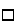 par _____________________________________________________________(ēkas vai tās daļas nosaukums, adrese,_______________________________________________________________ja nav, – atrašanās vieta, zemes vienības kadastra apzīmējums)pieņemšanu ekspluatācijā_____________________________________  	_______________________(akta sastādīšanas vieta)					(datums)Būvniecības veids (vajadzīgo atzīmēt): jauna būvniecība		 pārbūve			 atjaunošana restaurācija			 novietošanaBūvniecības ierosinātājs(pasūtītājs) ______________________________________________________(fiziskās personas vārds, uzvārds, personas kods, dzīvesvieta un tālruņa numurs________________________________________________________________vai juridiskās personas nosaukums, reģistrācijas Nr., juridiskā adrese un tālruņa numurs)1. Pieņemšanas darbu veic būvvalde/Būvniecības valsts kontroles birojs (nevajadzīgo svītrot):1.1. būvinspektors _________________________________________________(vārds, uzvārds, reģistrācijas Nr. būvinspektoru reģistrā)	1.2. arhitekts _____________________________________________________(vārds, uzvārds, amats)			1.3. cita amatpersona _______________________________________________(vārds, uzvārds, amats)			2. Pieņemšanas darbā piedalās:2.1. būvuzraugs __________________________________________________(fiziskās personas vārds, uzvārds, sertifikāta Nr., darbības sfēras Nr.)			2.2. būvprojekta izstrādātājs (autoruzraugs) _____________________________(fiziskās personas vārds, uzvārds, sertifikāta Nr., darbības sfēras Nr.)2.3. būvdarbu veicējs _______________________________________________(juridiskās personas nosaukums, reģistrācijas Nr.,________________________________________________________________reģistrācijas Nr. būvkomersanta reģistrā, juridiskā adrese, tālruņa numurs,________________________________________________________________pilnvarotās personas vārds, uzvārds)2.4. __________________________________________________________(institūcija/specialitāte, amats, vārds, uzvārds)3. Būvvalde/Būvniecības valsts kontroles birojs (nevajadzīgo svītrot) iepazinās ar:3.1. tās rīcībā nodotu būvprojektu ____________ sējumos3.2. būvdarbu izpildi un būvdarbu izpildes dokumentāciju:3.2.1. būvdarbu žurnālu Nr. ____________3.2.2. autoruzraudzības žurnālu Nr. _____________3.2.3. nozīmīgo konstrukciju un segto darbu pieņemšanas aktu uz ______ lp. _________________ sējumā(-os)3.2.4. būvuzrauga pārskatu par būvuzraudzības plāna izpildi uz _______ lp.3.2.5. elektroinstalācijas pārbaudes dokumentāciju uz ___________ lp.4. Būvvalde/Būvniecības valsts kontroles birojs (nevajadzīgo svītrot) izvērtēja:4.1. būvniecības ierosinātāja apliecinājumu par ēkas vai tās daļas gatavību ekspluatācijai;4.2. šādu valsts, pašvaldību un citu institūciju atzinumus:4.2.1. ___________________________ ________ atzinums Nr. ___ uz ____ lp.(institūcija)                               (datums)	4.2.2. ___________________________ ________ atzinums Nr. ___ uz ____ lp.(institūcija)                               (datums)	4.2.3. ___________________________ ________ atzinums Nr. ___ uz ____ lp.(institūcija)                               (datums)	4.2.4. ___________________________ ________ atzinums Nr. ___ uz ____ lp.(institūcija)                               (datums)	4.2.5. ___________________________ ________ atzinums Nr. ___ uz ____ lp.(institūcija)                               (datums)	4.3. būvprojekta izstrādātāja ____________ atzinumu Nr. _____ uz ____ lp.(datums)4.4. aktu par dūmkanālu un ventilācijas kanālu tehnisko stāvokli uz ____ lp. _______________ akta Nr. ________.(datums)5. Būvvalde/Būvniecības valsts kontroles birojs (nevajadzīgo svītrot) uzklausīja pieņemšanas darbā pieaicinātās amatpersonas un speciālistus un konstatēja:5.1. būvdarbi veikti, pamatojoties uz būvatļauju Nr. _________, ko __________(datums)	izsniegusi ________________________________________________________(būvvaldes nosaukums)5.2. būvdarbi sākti _______________ un pabeigti _________________(datums) 				(datums)5.3. ēka vai tās daļa atbilst būvprojektam, ko izstrādājis ________________________________________________________________(būvprojekta izstrādātāja vārds, uzvārds, sertifikāta Nr., darbības sfēras Nr. vai________________________________________________________________juridiskās personas nosaukums, reģistrācijas Nr., reģistrācijas Nr. būvkomersantu reģistrā)5.4. izmaiņas un atkāpes no saskaņotā būvprojekta IR/NAV (nevajadzīgo svītrot), tās saskaņotas noteiktajā kārtībā un atzīmētas tehniskajā dokumentācijā.6. Ēkas tehniski ekonomiskie rādītāji:6.1. ēka (ēkas kadastra apzīmējums ____________________________):6.1.1.  dzīvojama ēka vai  nedzīvojama ēka (vajadzīgo atzīmēt)6.1.2. stāvu skaits (kuros veikti virszemes/pazemes darbi) ______/_____/_____6.1.3. augstums _______________ m6.1.4. apbūves laukums (jaunai ēkai) __________ m26.1.5. kopējā platība (kurā veikti darbi/kopā ēkā) _________/_________ m26.1.6.  būvtilpums (kurā veikti darbi/kopā ēkā) _________/_________ m36.1.7. ēkas nesošās konstrukcijas un apdare:6.1.8. ugunsnoturības pakāpe ___________________________6.1.9. energoefektivitātes klase __________________________6.1.10. ēkas lietošanas veida raksturojums:6.1.10.1. ēkas galvenais lietošanas veids ________________________________(atbilstoši būvju klasifikācijai)	6.1.10.2. telpu grupas lietošanas veidi:6.1.11. inženiertehniskais aprīkojums (vajadzīgo atzīmēt):6.1.11.1. elektroapgāde:  centralizētā  autonomā ( vēja   ūdens   saules   cita)6.1.11.2. gāzes apgāde: centralizētā  vietējā ( rezervuāra  balonu)6.1.11.3. ūdensapgāde:  centralizēta vietējā (artēziskā kvartāla akas no atklāta ūdensavota) ārējā ugunsdzēsības ūdensapgāde iekšējā ugunsdzēsības ūdensapgāde6.1.11.4. apkure:  centralizētā  centrālā (apkures katls)  vietējā ( krāsns   kamīns   plīts)6.1.11.5. kurināmais:   cietais   šķidrais   gāze   elektrība6.1.11.6. karstā ūdens apgāde:  centralizētā  lokālā  individuālā6.1.11.7. kanalizācija1:  centralizētā  lokālā  individuālā  lietusūdens  tehnoloģiskā6.1.11.8. attīrīšanas iekārtas:  mehāniskās  ķīmiskās  bioloģiskās6.1.11.9. vēdināšana:  dabiskā  piespiedu6.1.11.10. lifti:  pasažieru  kravas  citi ___________________________________________6.1.11.11. elektronisko sakaru tīkli:  telefons  TV  internets  citi ___________________________________________6.1.11.12. drošības sistēmas: ugunsaizsardzības sistēmas aizsargsignalizācijas ārkārtējo apstākļu apziņošanas6.2. vides pieejamības risinājumi (ja būvatļaujā noteiktas vides pieejamības prasības): teritoriju labiekārtojumam piebraucamajiem ceļiem, ielām, ietvēm, gājēju celiņiem gājēju pārejām attiecībā uz iespēju pārvietoties no viena augstuma līmeņa un citu, it sevišķi personām ar funkcionāliem traucējumiem	 invalīdu autostāvvietu skaits ______________ ēkas ieejai attiecībā uz iespēju pārvietoties no viena augstuma līmeņa uz citu līmeni, it sevišķi personām ar funkcionāliem traucējumiem pārvietošanās iespējai starp ēkas stāviem personām ar funkcionāliem traucējumiem	 iekštelpu iekārtojumam ( sanitāri tehniskajām telpām,  citām telpām ________________) gaiteņiem un evakuācijas ceļiem7. Ārējie inženiertīkli:7.1. inženiertīklu veids (ūdensvads, kanalizācija, kabeļi u. c.) _____________7.2. trases kopgarums ______________ m7.3. virszemes daļa ______________ m7.4. apakšzemes daļa ______________ m7.5. inženiertīklu tehniskais raksturojums:8. Ielas (ceļu pārvadi):8.1. ielas (ceļu pārvada) kopējais garums ___________ m8.2. kopējā platība, kurā veikti darbi, ___________ m28.3. brauktuves platība ___________ m2, ietvju platība ___________ m28.4. zālāju platība ___________ m2, nomales platība ___________ m28.5. nogāžu nostiprinājums ar zāļu sēju ___________ m28.6. ielas (ceļu pārvada) tehniskais raksturojums:8.7. funkcionālais raksturojums:9. Būvniecības kopējās izmaksas (pēc būvniecības ierosinātāja apliecinājuma) ir ______________ euro, tai skaitā publisko tiesību juridiskās personas, Eiropas Savienības politiku instrumentu vai citas ārvalstu finanšu palīdzības līdzekļi –______________ euro.10. Iekšējie un ārējie inženiertīkli un iekārtas pārbaudītas un atzītas par derīgām ekspluatācijai ar attiecīgiem atzinumiem, kas pievienoti šim aktam.11. Tehnoloģiskās līnijas un iekārtas uzbūvētas, samontētas, noregulētas, izmēģinātas un pieņemtas ar attiecīgiem dokumentiem, kas pievienoti šim aktam.12. Atliktie būvdarbi (teritorijas apzaļumošana, fasādes fragmentu apdare) jāpabeidz šādā apjomā un termiņos:13. Pēc ēkas vai tās daļas pieņemšanas ekspluatācijā _____________ gadu laikā atklājušos būvdarbu defektus galvenais būvdarbu veicējs novērsīs par saviem līdzekļiem.14. Būvvalde/Būvniecības valsts kontroles birojs (nevajadzīgo svītrot) ierosina atzīt ____________________________________________ par derīgu ekspluatācijai.(ēkas vai tās daļas nosaukums)15. Termiņš, līdz kuram ēka var pastāvēt, vai termiņš, līdz kuram ēka nojaucama _______________________________(datums)16. Par ēku vai tās daļu ir ierosināta tiesvedība (apstrīdēta būvatļauja) ________________________________ tiesā, lietas numurs ___________.17. Pieņemšanas akts sastādīts ______ eksemplāros. Izpilddokumentācija nodota glabāšanai _______________________________________________________.būvinspektors ____________________________________________________(vārds, uzvārds, paraksts2)arhitekts ________________________________________________________(vārds, uzvārds, paraksts2)cita amatpersona _________________________________________________(vārds, uzvārds, paraksts2)Ar aktu iepazinās:būvniecības ierosinātājs(pasūtītājs) ____________________________________________(vārds, uzvārds, paraksts2)		(datums)	būvuzraugs _______________________________________________________(vārds, uzvārds, paraksts2)būvprojekta izstrādātājs (autoruzraugs) ________________________________________________________________________________________________(amats, vārds, uzvārds, paraksts2)būvdarbu veicējs __________________________________________________(vārds, uzvārds, paraksts2)			(datums)	Piezīmes.1. 1 Aizpilda, ievērojot lietoto terminoloģiju Latvijas būvnormatīvos par ūdensapgādes un kanalizācijas būvju projektēšanu.2. 2 Dokumenta rekvizītu “paraksts” neaizpilda, ja elektroniskais dokuments ir sagatavots atbilstoši normatīvajiem aktiem par elektronisko dokumentu noformēšanu.3. Ja būvniecības ierosinātājs (pasūtītājs) ir ārvalstnieks, kuram nav piešķirts Latvijas Republikas Iedzīvotāju reģistra personas kods, vai ārvalsts juridiskā persona, kas nav reģistrēta Latvijas Republikas Uzņēmumu reģistra vestajos reģistros, aktā informāciju par būvniecības ierosinātāju (pasūtītāju) norāda, ciktāl tā ir attiecināma, un papildus norāda fiziskās personas dzimšanas datumu vai juridiskās personas dibināšanas datumu, fiziskās personas dzimšanas vietas nosaukumu vai juridiskās personas juridisko adresi un fiziskās personas valstisko piederību.4. Ja ēkas pieņemšanu veic birojs, akta 1. punktu precizē atbilstoši situācijai, norādot amatpersonas, kuras veiks pieņemšanas darbu.5. Akta 7. un 8. punktu aizpilda atbilstoši situācijai, ja vienlaikus ar ēkas būvniecību tiek izbūvēti ārējie inženiertīkli un ielas.6. Aktā attiecīgās ailes paplašināmas, ja nepieciešams atspoguļot informāciju vairāk nekā par vienu būvniecības ierosinātāju, par vienlaikus uzbūvētiem objektiem vai ēkām (telpu grupām), ja tas norādīts būvatļaujā, par zemes vienībām.7. Ēkas vai tās daļas pārbūves vai atjaunošanas gadījumā akta 6. punktu aizpilda tādā apjomā, kas raksturo ēkā vai telpu grupā veiktās izmaiņas.8. Akta 15. punktu aizpilda, ja ēkai noteikts terminēts laiks (piemēram, īslaicīgas lietošanas ēka) pastāvēt šajā nekustamajā īpašumā.”;1.79. aizstāt noteikuma 16.pielikuma nosaukumu šādā redakcijā:“____________________________________________________(iestādes nosaukums, adrese un kontaktinformācija)IZZIŅApar ēkas neesību__________________________________  	__________________________”;(izziņas sastādīšanas vieta)					(numurs)1.80. papildināt noteikumu 16.pielikuma piezīmes ar 3.piezīmi šādā redakcijā:“3. Ja būvniecības ierosinātājs (pasūtītājs) ir ārvalstnieks, kuram nav piešķirts Latvijas Republikas Iedzīvotāju reģistra personas kods, vai ārvalsts juridiskā persona, kas nav reģistrēta Latvijas Republikas Uzņēmumu reģistra vestajos reģistros, izziņā informāciju par būvniecības ierosinātāju (pasūtītāju) norāda, ciktāl tā ir attiecināma, un papildus norāda fiziskās personas dzimšanas datumu vai juridiskās personas dibināšanas datumu, fiziskās personas dzimšanas vietas nosaukumu vai juridiskās personas juridisko adresi un fiziskās personas valstisko piederību.”;1.81. izteikt noteikumu 17.pielikuma 4.1.apakšpunktu šādā redakcijā:“4.1. būvdarbi sākti ______________ un pabeigti ________________”;(datums) 				(datums)1.82. papildināt noteikumu 17.pielikuma 4.punktu ar 4.6.apakšpunktu šādā redakcijā:4.6. būvdarbu laikā radīto būvniecības atkritumu apjoms _____________ (tonnas)”;1.83. papildināt noteikumu 17.pielikuma piezīmes ar 3. un 4.piezīmi šādā redakcijā:“3. Apliecinājuma 4.4.3. un 4.4.4.apakšpunktā minēto informāciju norāda, ja tika veikta būvuzraudzība un /vai autoruzraudzība.4. Ja būvniecības ierosinātājs (pasūtītājs) ir ārvalstnieks, kuram nav piešķirts Latvijas Republikas Iedzīvotāju reģistra personas kods, vai ārvalsts juridiskā persona, kas nav reģistrēta Latvijas Republikas Uzņēmumu reģistra vestajos reģistros, apliecinājumā informāciju par būvniecības ierosinātāju (pasūtītāju) norāda, ciktāl tā ir attiecināma, un papildus norāda fiziskās personas dzimšanas datumu vai juridiskās personas dibināšanas datumu, fiziskās personas dzimšanas vietas nosaukumu vai juridiskās personas juridisko adresi un fiziskās personas valstisko piederību.”;2. Noteikumi stājas spēkā 2017.gada 1.martā.Ministru prezidents	     M.KučinskisMinistru prezidenta biedrs, ekonomikas ministrs		     A.AšeradensIesniedzējs:Ministru prezidenta biedrs, ekonomikas ministrs		     A.AšeradensVīza: Valsts sekretārs									J.Stinka20.12.2016.6785E.Avota67013262, Evija.Avota@em.gov.lv Nr.
p. k.Konstrukcija un apdareVeidsMateriāls1.Pamati2.Vertikālā konstrukcija3.Starpstāvu pārsegumi4.Jumta konstrukcija5.Jumta segums6.Fasādes apdareNr.
p. k.Lietošanas veidiDaudzums (m2)1.2.3.Nr.
p. k.Inženiertīklu veidsKonstrukciju materiālsŠķērsgriezums (mm)Daudzums (m)1.2.3.Nr.
p.k.Inženierbūves tehniskie rādītājiDaudzums (m)1.2.3.Nr.
p. k.Inženierbūves lietošanas veidsDaudzums (m2)1.2.3.Nr.
p. k.Darba nosaukumsMērvienībaDaudzumsPabeigšanas termiņš1.2.3.